РЕКВИЗИТЫ:Общество с ограниченной ответственностью«ПКФ СМИ»Юр. Адрес: 196247, Санкт-Петербург, Ленинский пр.,д151,офис 805АФакт.Адрес: 196247, Санкт-Петербург, Ленинский пр.,д151,офис 805АИНН 7810915383           КПП 781001001ОГРН 1217800042987Р/с 40702810101500088569К/с 30101810845250000999БИК 044525999Название банка:ТОЧКА ПАО БАНКА "ФК ОТКРЫТИЕ"г. МоскваТел: +7-981-862-000-6, +7(812) 370-93-73Генеральный директор                   В.В.Самотохин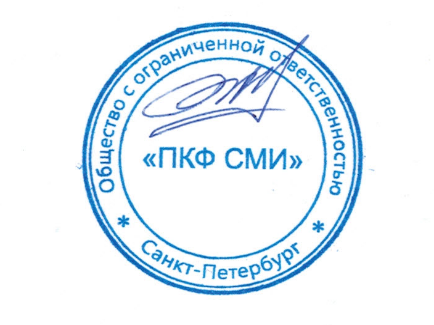 